INTENT TO APPLY PACKETI. Cover SheetType of charter school (select one)Type of applicant group to establish an Applicant Governing Board (select one)*Submit the following mandatory components of the Intent to Apply Packet:*Only applicant group types listed are eligible to establish an Applicant Governing Board.**Only nonprofit organizations that provide components 4-7 are eligible to establish an Applicant Governing Board.II. Intent to Apply School SummaryUse this form to describe the proposed school, the Applicant Governing Board, and the nature of the plan for which you would like to submit a charter application to the Commission.(If identified) Provide information below about the proposed School Director, and include in Attachment 1 the individual’s professional biography and full resume (including contact information).Below, list the members of the Applicant Governing Board and the relevant expertise they bring to the board. In Attachment 2, include professional biographies and full resumes (including contact information) for each member of the Applicant Governing Board. Applicant Governing Boards must meet the requirements of HRS §302D-12. At a minimum, the Applicant Governing Board must possess expertise in academic and financial management and oversight, best practices in nonprofit governance, human resources, and fundraising. Other recommended areas of expertise for the board include legal expertise, community relations, and facilities development. (Add lines to table as needed)School Enrollment ProjectionIf any of the boxes above are checked, fill out the table below.Does the applicant, any members of the applicant governing board, or any partners of the applicant have charter school applications under consideration by any other authorizer(s) in the U.S.? 	 Yes (if so, complete this table, adding lines as needed)		 NoDoes the applicant, any members of the Applicant Governing Board, or any partners of the applicant have any new schools scheduled, planned or projected to open in the U.S. in the next five years?	 Yes (if so, complete this table, adding lines as needed)		 NoCertificationI certify that I have the authority granted by the Applicant Governing Board to submit this application and that all information contained herein is complete and accurate, and that a copy of the governing board resolution approving the execution of the Intent to Apply Packet is attached.  I recognize that any misrepresentation could result in disqualification from the application process or revocation after award.  The person named as the contact person for the application is so authorized to serve as the primary contact for this application on behalf of the Applicant Governing Board.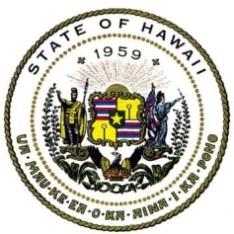 State Public Charter School Commission2020 Intent to Apply Packet Intent to Apply Packet Due:  April 13, 202012:00 Noon, Hawaii Standard TimePlease direct questions to:Lauren Endo, Applications and Renewal CoordinatorEmail: frameworks.compliance@spcsc.hawaii.govProposed School NameName: Primary Contact InformationName: Current Employer & Position/Title: Mailing Address: Phone: Email: Start-up charter school, as defined in HRS Chapter 302DConversion charter school, as defined in HRS Chapter 302DName of DOE school to be converted: Community group Group of teachersGroup of teachers and administratorsDOE school (conversion charter school applications only)School community council (conversion charter school applications only)Nonprofit organization (components 4-7 of the Intent to Apply Packet listed below are required)**Name of nonprofit organization: Completed Intent to Apply Packet Cover Sheet Completed and executed Intent to Apply School Summary formA resolution from the Applicant Governing Board approving the execution of the Intent to Apply PacketProof of nonprofit registration with the Hawaii Department of Commerce and Consumer Affairs and a Certificate of Good Standing (applicable only if applicant type is nonprofit organization)Copy of the Articles of Incorporation for the nonprofit (applicable only if applicant type is nonprofit organization)Copy of IRS tax-exempt certification - OR - acknowledgment letter from the IRS regarding the tax status of the nonprofit (applicable only if applicant type is nonprofit organization)A resolution from the nonprofit’s board approving the establishment of an Applicant Governing Board (applicable only if applicant type is nonprofit organization)Proposed SchoolProposed SchoolProposed SchoolProposed SchoolProposed SchoolProposed SchoolProposed SchoolProposed SchoolProposed SchoolName: Name: Name: Name: Name: Name: Name: Name: Name: Geographic Location:                                                                                        DOE Complex Area(s): Geographic Location:                                                                                        DOE Complex Area(s): Geographic Location:                                                                                        DOE Complex Area(s): Geographic Location:                                                                                        DOE Complex Area(s): Geographic Location:                                                                                        DOE Complex Area(s): Geographic Location:                                                                                        DOE Complex Area(s): Geographic Location:                                                                                        DOE Complex Area(s): Geographic Location:                                                                                        DOE Complex Area(s): Geographic Location:                                                                                        DOE Complex Area(s): Location(s) of Anticipated Student Population: Location(s) of Anticipated Student Population: Location(s) of Anticipated Student Population: Location(s) of Anticipated Student Population: Location(s) of Anticipated Student Population: Location(s) of Anticipated Student Population: Location(s) of Anticipated Student Population: Location(s) of Anticipated Student Population: Location(s) of Anticipated Student Population: Grades Served Year 1 (SY ________): Grades Served Year 1 (SY ________): Grades Served Year 1 (SY ________): Grades Served Year 1 (SY ________): Grades Served Year 1 (SY ________): Grades Served Year 1 (SY ________): Grades Served Year 1 (SY ________): Grades Served Year 1 (SY ________): Grades Served Year 1 (SY ________): Grades Served at Capacity: Grades Served at Capacity: Grades Served at Capacity: Grades Served at Capacity: Grades Served at Capacity: Grades Served at Capacity: Grades Served at Capacity: Grades Served at Capacity: Grades Served at Capacity: Commission’s Priority Need(s) the school would address (if applicable):Commission’s Priority Need(s) the school would address (if applicable):Commission’s Priority Need(s) the school would address (if applicable):Commission’s Priority Need(s) the school would address (if applicable):Commission’s Priority Need(s) the school would address (if applicable):Commission’s Priority Need(s) the school would address (if applicable):Commission’s Priority Need(s) the school would address (if applicable):Commission’s Priority Need(s) the school would address (if applicable):Commission’s Priority Need(s) the school would address (if applicable):(If not addressing a Priority Need) Other significant, documented Hawaii educational need the school would address:Research/evidence source(s) for documentation of educational need:(If not addressing a Priority Need) Other significant, documented Hawaii educational need the school would address:Research/evidence source(s) for documentation of educational need:(If not addressing a Priority Need) Other significant, documented Hawaii educational need the school would address:Research/evidence source(s) for documentation of educational need:(If not addressing a Priority Need) Other significant, documented Hawaii educational need the school would address:Research/evidence source(s) for documentation of educational need:(If not addressing a Priority Need) Other significant, documented Hawaii educational need the school would address:Research/evidence source(s) for documentation of educational need:(If not addressing a Priority Need) Other significant, documented Hawaii educational need the school would address:Research/evidence source(s) for documentation of educational need:(If not addressing a Priority Need) Other significant, documented Hawaii educational need the school would address:Research/evidence source(s) for documentation of educational need:(If not addressing a Priority Need) Other significant, documented Hawaii educational need the school would address:Research/evidence source(s) for documentation of educational need:(If not addressing a Priority Need) Other significant, documented Hawaii educational need the school would address:Research/evidence source(s) for documentation of educational need:Anticipated Student PopulationAnticipated Student PopulationAnticipated Student PopulationAnticipated Student PopulationAnticipated Student PopulationAnticipated Student PopulationAnticipated Student PopulationAnticipated Student PopulationAnticipated Student PopulationDescribe the student population you anticipate serving.  Describe the student population you anticipate serving.  %FRL:% SpEd:% ELL:Other: Other: Other: Other: Other: Other: Other: Other: Other: Proposed School DescriptionProposed School DescriptionProposed School DescriptionProposed School DescriptionProposed School DescriptionProposed School DescriptionProposed School DescriptionProposed School DescriptionProposed School DescriptionProposed School DescriptionSchool Model/Focus (check all that apply)  Alternative Arts Blended Learning Career and Technical   Education Cultural Focus (specify): Disability (specify): Alternative Arts Blended Learning Career and Technical   Education Cultural Focus (specify): Disability (specify): Alternative Arts Blended Learning Career and Technical   Education Cultural Focus (specify): Disability (specify): Language Immersion (specify): Montessori STEM Virtual Learning Other (specify): Language Immersion (specify): Montessori STEM Virtual Learning Other (specify): Language Immersion (specify): Montessori STEM Virtual Learning Other (specify): Language Immersion (specify): Montessori STEM Virtual Learning Other (specify): Language Immersion (specify): Montessori STEM Virtual Learning Other (specify): Language Immersion (specify): Montessori STEM Virtual Learning Other (specify):School Mission Statement (limit 100 words)Enrollment Preferences or Priorities, if any (consistent with HRS §302D-34): Proposed School Director (if identified)Name: Current Employer and Position/Title: Applicant Governing Board Members Applicant Governing Board Members Applicant Governing Board Members NameCurrent Employer & Position/Title:Relevant Expertise for the BoardAcademic YearAcademic YearProjected #of StudentsGrade Levels ServedYear 1 (________)Year 1 (________)Year 2 (________)Year 2 (________)Year 3 (________)Year 3 (________)Year 4 (________)Year 4 (________)Year 5 (________)Year 5 (________)At Capacity(specify year): ________At Capacity(specify year): ________Do any of the following describe the Applicant Governing Board or the school to be proposed in the application?Do any of the following describe the Applicant Governing Board or the school to be proposed in the application?Will contract or partner with an Education Service Provider, Charter Management Organization, or other organization to provide school management services.Already operates schools in Hawaii.Already operates schools elsewhere in the United States.Partner Information (if applicable)Partner Information (if applicable)Education Service Provider or Charter Management Organization (includes existing charter school operators)Name: Primary Contact: Mailing Address: Phone: Email: StateAuthorizerProposed School NameApplication Due DateDecision DateStateAuthorizerProposed School NameGrades ServedOpening DateSignature of Application Primary ContactDateTitle